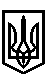 ТРОСТЯНЕЦЬКА СІЛЬСЬКА РАДАТРОСТЯНЕЦЬКОЇ СІЛЬСЬКОЇ ОБ'ЄДНАНОЇ ТЕРИТОРІАЛЬНОЇ ГРОМАДИ Миколаївського району  Львівської областіХУ позачергова   сесія  VІІ-го скликанняР І Ш Е Н Н Я 17 березня  2017 року                                  с.Тростянець				 №  1038Про надання дозволу Яворівському Н.Б. навиготовлення проекту землеустрою щодо відведення земельної ділянки для будівництвата обслуговування житлового будинку,господарських будівель та споруд.Розглянувши заяву Яворівського Н.Б. від 09.03.2017 року «Про виділення земельної ділянки»,  враховуючи висновок постійної комісії сільської ради з питань земельних відносин, будівництва, архітектури, просторового планування, природних ресурсів та екології, відповідно до статей 12, 81, 116, 118, 121  Земельного Кодексу України,  пункту 34 частини першої статті 26 Закону України «Про місцеве самоврядування в Україні»,  сільська радав и р і ш и л а:          1  Надати дозвіл Яворівському Назарію Богдановичу  на виготовлення проекту землеустрою щодо відведення земельної ділянки №56 площею 0,15 га в с.Поляна Миколаївського району Львівської області у кварталі забудови для будівництва та обслуговування житлового будинку, господарських будівель та споруд.           2 Попередити Яворівського Назарія Богдановича , що без отримання проекту будівництва житлового будинку з планом забудови (будівельного паспорту), дозволу на закладку фундаменту та реєстрації права власності на земельну ділянку, проводити будь-які будівельні роботи на виділеній земельній ділянці суворо заборонено.           3  Контроль за виконанням даного рішення покласти на постійну комісію сільської ради з питань земельних відносин, будівництва, архітектури, просторового планування, природних ресурсів та екології  (голова комісії Т.Дорощук).Сільський голова 				             			Олександра Леницька